                  Ҡарар	                                                                                           постановление  «08»февраль       2022 й.            №    10                             «08»февраля       2022г.О внесении изменений в постановление главы сельского поселения Гафуровский сельсовет муниципального района Туймазинский район Республики Башкортостан №11 от 03.03.2014г «Об утверждении Положения о контрактном управляющем в сельском поселении Гафуровский сельсовет муниципального района Туймазинский район Республики Башкортостан»На основании протеста Туймазинский межрайонной прокуратуры от 02.02.2022 №7-1-2022, в соответствии с Федеральным законом от 02.07.2021 №360-ФЗ «О внесении изменений в отдельные законодательные акты Российской Федерации», Федеральным законом от 05.04.2013 №44-ФЗ «О контрактной системе в сфере закупок товаров, работ, услуг для обеспечения государственных и муниципальных нужд», руководствуясь Уставом сельского поселения Гафуровский сельсовет муниципального района Туймазинский район Республики Башкортостан ПОСТАНОВЛЯЮ:Внести изменения в Положение о контрактном управляющем в сельском поселении Гафуровский сельсовет муниципального района Туймазинский район Республики Башкортостан, утвержденное постановлением Администрации сельского поселения Гафуровский сельсовет муниципального района Туймазинский район Республики Башкортостан района:Пункт 3.1. изложить в новой редакции следующего содержания:«3.1. Контрактный управляющий осуществляет следующие функции и полномочия:3.1.1.  разрабатывают план-график, осуществляют подготовку изменений для внесения в план-график, размещают в единой информационной системе план-график и внесенные в него изменения;3.1.2. осуществляют подготовку и размещение в единой информационной системе извещений об осуществлении закупок, документации о закупках (в случае, если настоящим Федеральным законом предусмотрена документация о закупке) и проектов контрактов, подготовку и направление приглашений;3.1.3. обеспечивают осуществление закупок, в том числе заключение контрактов;3.1.4. участвуют в рассмотрении дел об обжаловании результатов определения поставщиков (подрядчиков, исполнителей) и осуществляют подготовку материалов для выполнения претензионно-исковой работы;3.1.5 организуют в случае необходимости на стадии планирования закупок консультации с поставщиками (подрядчиками, исполнителями) и участвуют в таких консультациях в целях определения состояния конкурентной среды на соответствующих рынках товаров, работ, услуг, определения наилучших технологий и других решений для обеспечения государственных и муниципальных нужд;3.1.6. осуществляют иные полномочия, предусмотренные настоящим Федеральным законом от 05.04.2013 №44-ФЗ «О контрактной системе в сфере закупок товаров, работ, услуг для обеспечения государственных и муниципальных нужд».2. Обнародовать настоящее постановление на официальном сайте Администрации сельского поселения Гафуровский сельсовет муниципального района Туймазинский район Республики Башкортостан.3. Контроль за исполнением настоящего постановления оставляю за собой.         Глава сельского поселения                                         Р. Р. Сафин Башҡортостан Республикаһы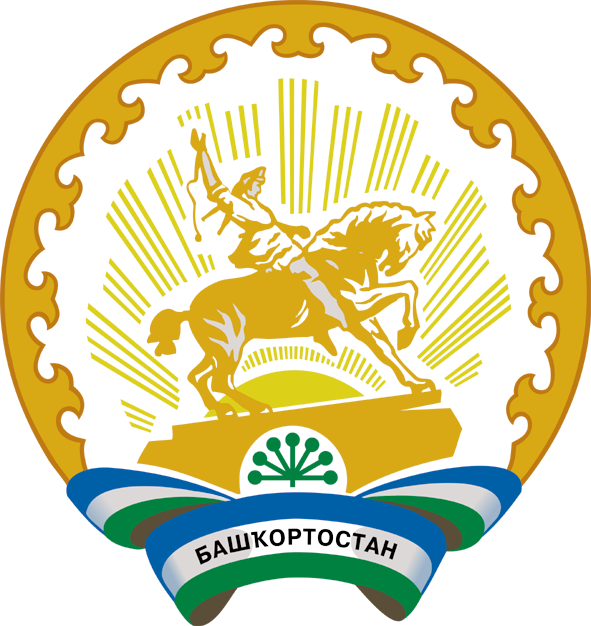 Республика БашкортостанБашҡортостан Республикаһының Туймазы районы муниципаль районының Ғафур ауыл советы ауыл биләмәһе Хакимиәте452778, Дуҫлыҡ ауылы,Совет урамы,3АТел. 3-13-52; Факс 3-15-30Администрация сельского поселения Гафуровский сельсоветмуниципального района        Туймазинский район Республики Башкортостан452778, село Дуслык,ул.Советская,3АТел. 3-13-52; Факс 3-15-30